XVIII - BTT Camins LlebrersData: 17 de setembre de 2017
Sortida: 8.30 h.Dos recorreguts:23Km 450m de desnivell acumulat35 km 900m de desnivell acumulatPreu:Anticipada: 9 € federats / 14 € no federatsMateix dia (de 7.00 a 8.00 h.): 12 € federats / 17 € no federats
Recorda que per 1 euros més podràs participar a la Cronoescalada Memorial Llorenç Müller del diumenge 24 de setembrePremis i sortejos: Trofeu pels tres primers classificatsMés sorpreses...
Esmorzar de Botifarra a la brasa a l'arribada.

Organitza: Federació Catalana de Ciclisme i Club Ciclista Maçanet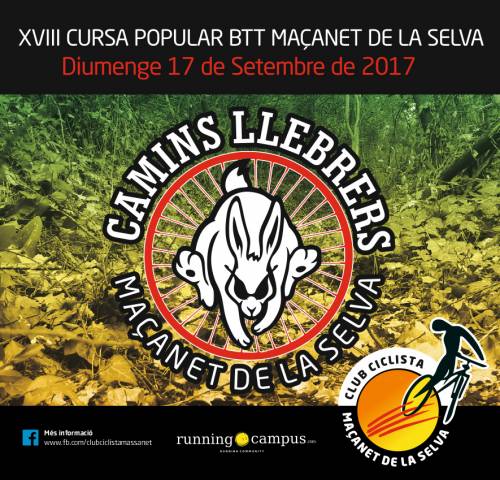 